9 февраля руководитель Управления Росреестра по Алтайскому краюответит на вопросы жителей Алтайского края в рамках «прямой» телефонной линииКраевое Управление Росреестра 9 февраля проведет «прямую» телефонную линию для жителей региона. Желающие могут задать вопросы, касающиеся учетно-регистрационной сферы, постановки на кадастровый учет, предоставления государственных услуг в электронном виде, государственного земельного контроля (надзора). На все интересующие вопросы ответит руководитель Управления Росреестра по Алтайскому краю Калашников Юрий Викторович.Звонки на «прямую линию» принимаются с 10.00 до 12.00 по телефону: 
8 (3852) 29 17 41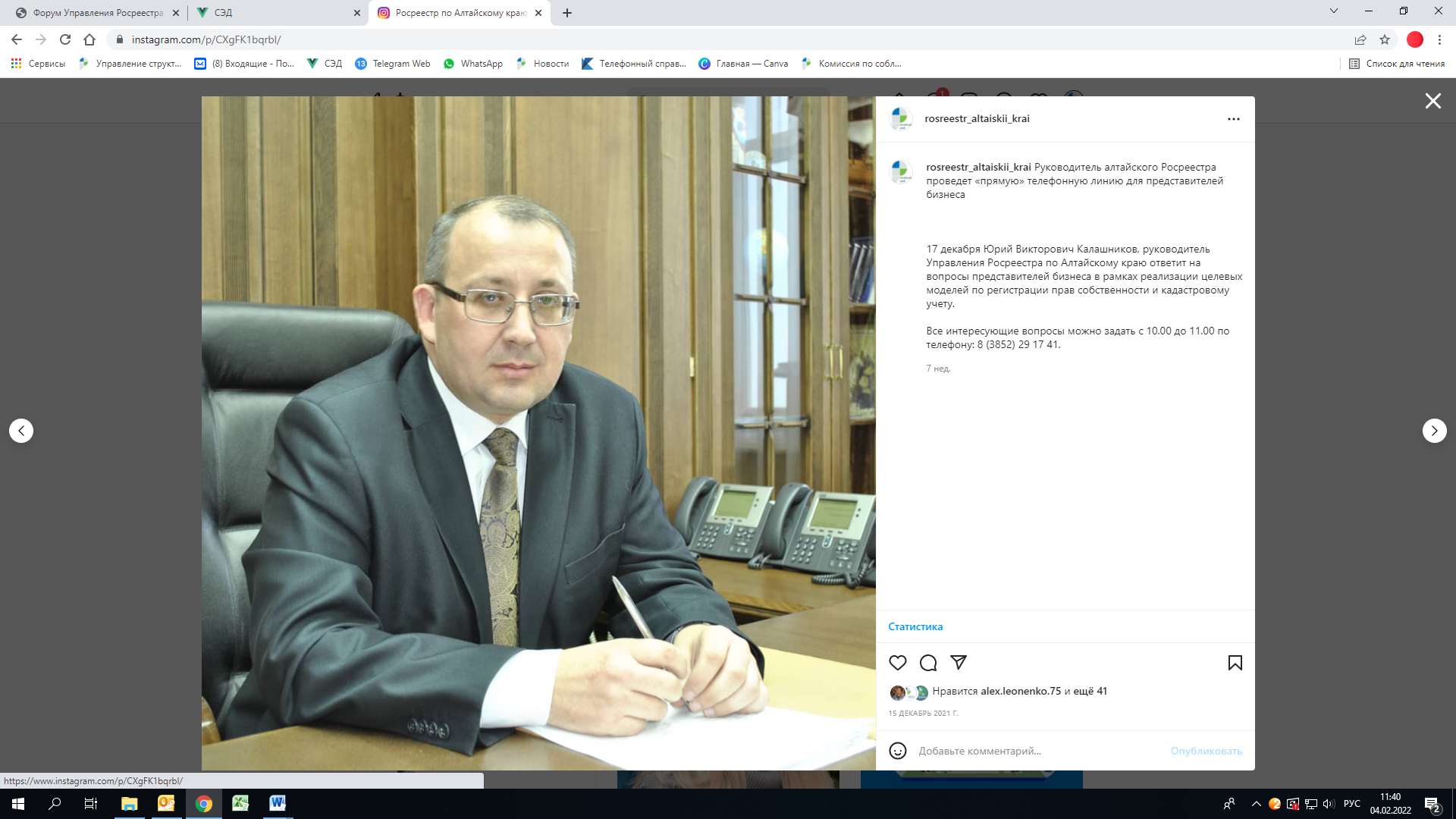 Об Управлении Росреестра по Алтайскому краюУправление Федеральной службы государственной регистрации, кадастра и картографии по Алтайскому краю (Управление Росреестра по Алтайскому краю) является территориальным органом Федеральной службы государственной регистрации, кадастра и картографии (Росреестр), осуществляющим функции по государственной регистрации прав на недвижимое имущество и сделок с ним, по оказанию государственных услуг в сфере осуществления государственного кадастрового учета недвижимого имущества, землеустройства, государственного мониторинга земель, государственной кадастровой оценке, геодезии и картографии. Выполняет функции по организации единой системы государственного кадастрового учета и государственной регистрации прав на недвижимое имущество, инфраструктуры пространственных данных РФ. Ведомство осуществляет федеральный государственный надзор в области геодезии и картографии, государственный земельный надзор, государственный надзор за деятельностью саморегулируемых организаций кадастровых инженеров, оценщиков и арбитражных управляющих. Подведомственное учреждение Управления - филиал ФГБУ «ФКП Росреестра» по Алтайскому краю. Руководитель Управления, главный регистратор Алтайского края - Юрий Викторович Калашников. 